Opis przedmiotu zamówienia Zamawiający Regionalna Dyrekcja Ochrony Środowiska w Poznaniu ul. Jana H. Dąbrowskiego 79, 60-529 Poznań Określenie przedmiotu zamówienia Przedmiotem rozpoznania cenowego jest wykonanie 500 jednostronnych tablic informujących o strefach ochrony zwierząt oraz ich dostawa do siedziby Regionalnej Dyrekcji Ochrony Środowiska w Poznaniu (14 piętro).Przedmiot rozpoznania cenowego wynika z obowiązku oznakowania stref ochrony ostoi, miejsc rozrodu i regularnego przebywania zwierząt, na podstawie art. 60 ust. 4 ustawy z 16 kwietnia 2004 r. o ochronie przyrody (Dz. U. z 2021 r. poz. 1098, ze zm.).Wymagane warunki realizacji:Wykonanie i dostarczenie do siedziby Zamawiającego – ul. Jana Henryka Dąbrowskiego 79, 60-529 Poznań, 500 jednostronnych tablic, zgodnie z przedstawioną poniżej specyfikacją.Tablice należy wykonać z blachy stalowej ocynkowanej o grubości 1 mm.Tablice mają mieć kształt prostokąta o wymiarach 600 mm szerokości i 200 mm wysokości.Na tablicach należy umieścić nadruk: czerwone tło, białe elementy (ramka i napis „OSTOJA ZWIERZĄT NIEUPOWAŻNIONYM WSTĘP WZBRONIONY”).Ramka ma mieć grubość 5 mm i należy umieścić ją w odległości 7 mm od dłuższych krawędzi tablicy i 3 mm od krótszych krawędzi tablicy.Wewnątrz ramki należy umieścić symetrycznie napis w trzech rzędach, w pierwszym „OSTOJA ZWIERZĄT”, w drugim „OSOBOM NIEUPOWAŻNIONYM”, w trzecim „WSTĘP WZBRONIONY” (czcionka: Times New Roman, wysokość liter: 25 mm mierzona w odniesieniu do liter nie wystających poza linie podstawową i linie wersalików pisma). Odstępy między kolejnymi rzędami mają być takie same i wynosić 26 mm. Odległość pomiędzy pierwszym rzędem napisów a górną krawędzią ramki ma wynosić 24 mm, a odległość pomiędzy ostatnim rzędem napisów a dolną krawędzią ramki ma wynosić 25 mm.Nadruk na tablicach należy zabezpieczyć dodatkową powłoką zmywalną antygrafitti, a także przed warunkami atmosferycznymi oraz działaniem promieni UV.Tablice należy zabezpieczyć podczas transportu przed uszkodzeniem.Tablice zapakować w paczki po 25 sztuk w jednej paczce.Fotografia tablicy stanowi załącznik nr 1 do opisu przedmiotu zamówienia.Warunki gwarancji i rękojmi:Prawo wyboru świadczenia gwarancyjnego przysługuje Zamawiającemu.Termin nieodpłatnego usunięcia wady – dwa tygodnie od daty zgłoszenia wady.Termin wykonania zamówienia: w terminie 30 dni od podpisania umowy pomiędzy Zamawiającym a Wykonawcą.Sposób składania ofertOfertę należy złożyć w jeden z następujących sposobów: −w wersji pisemnej (oryginał) do siedziby RDOŚ Poznań, ul. Jana H. Dąbrowskiego 79, 
60-529 Poznań lub−drogą elektroniczną na adres: sekretariat.poznan@rdos.gov.pl Ofertę należy złożyć w nieprzekraczalnym terminie do dnia 8 kwietnia 2022 r. Przesłanie oferty po wyznaczonym terminie skutkuje jej odrzuceniem.Oferty należy złożyć na formularzu ofertowym uwzględniającym cenę netto i brutto, stanowiącym załącznik nr 2 do opisu przedmiotu zamówienia.Wskazanie osób upoważnionych do kontaktu z wykonawcamiMagdalena Majewska tel. 61 6396442, magdalena.majewska.poznan@rdos.gov.pl.Sposób wyboru oferty (kryteria oceny): Zamawiający dokona oceny ważnych ofert na podstawie następujących kryteriów: cena 100%Sposób dokonania płatności: Przelew na konto Wykonawcy na podstawie prawidłowo wystawionej faktury VAT/rachunku.  Inne istotne postanowienia Rozliczenia pomiędzy stronami będą się odbywały w PLN. Oferta wraz z załącznikiem powinna być napisana w języku polskim. Niniejsze zapytanie ofertowe oraz określone w nich warunki mogą być przez Zamawiającego zmienione lub odwołane. Zamawiający zastrzega sobie prawo do zamknięcia rozpoznania cenowego bez dokonywania wyboru oferty najkorzystniejszej. Zamawiający udzieli zamówienia Wykonawcy, którego oferta odpowiada zasadom określonym w niniejszym zapytaniu ofertowym oraz zostanie uznana za najkorzystniejszą. Zamawiający po wyborze najkorzystniejszej oferty niezwłocznie powiadomi o tym fakcie wszystkich Wykonawców. Zamawiający informuje, że obok formy pisemnej dopuszcza porozumiewanie się z Wykonawcami za pomocą faksu lub poczty elektronicznej. Zamawiający informuje, że w niniejszym postępowaniu Wykonawcom nie przysługują środki ochrony prawnej określone w ustawie z dnia 29 stycznia 2004 r. Prawo Zamówień Publicznych. Załączniki:Fotografia tablicyWzór formularza ofertowegoZał. nr 1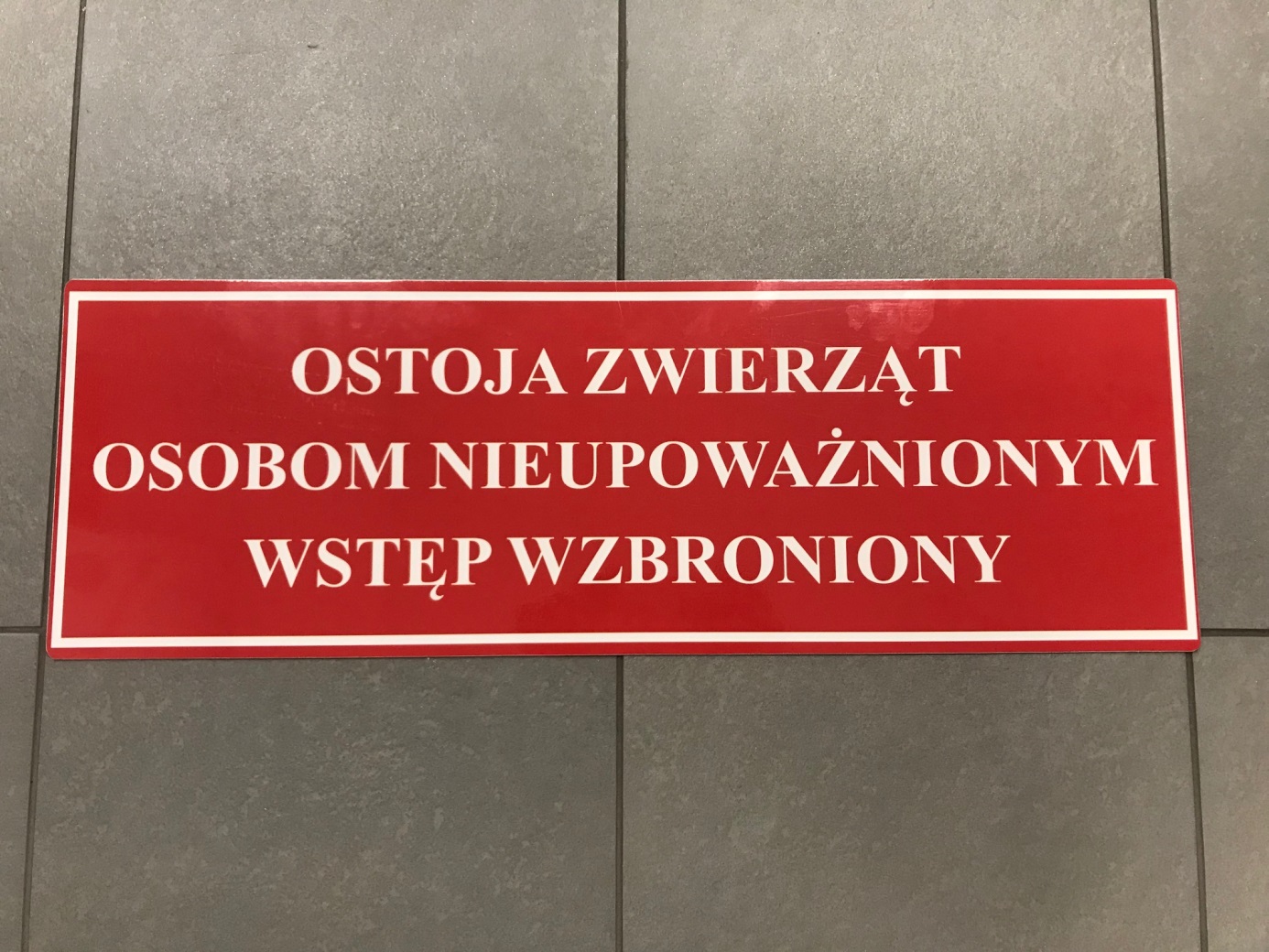 Zał. nr 2OfertaPieczęć wykonawcy Do: Regionalnej Dyrekcji Ochrony Środowiska w Poznaniu ul. Jana Henryka Dąbrowskiego 79, 60-529 Poznań; REGON 300975927, NIP 778-14-59-285 Od: Nazwa Wykonawcy ................................................................................................................................................................................................................................................................Siedziba (adres) ................................................................................................................. Nr telefonu/faksu ......................................................, e-mail: ....................................................NIP...................................................... REGON .............................................W związku z ogłoszeniem przetargu pisemnego zapraszamy do składania ofert na realizację zamówienia publicznego o wartości poniżej 130 000 zł na wykonanie 500 jednostronnych tablic informujących o strefach ochrony zwierząt oraz ich dostawa do siedziby Regionalnej Dyrekcji Ochrony Środowiska w Poznaniu (14 piętro).Oferujemy wykonanie przedmiotu zamówienia w pełnym zakresie za: Cena brutto ........................................................................... zł Słownie brutto ....................................................................................................................................................................................... zł Cena netto ..................................... + podatek VAT ............................... zł Słownie netto ....................................................................................................................................................................................... zł + podatek VAT ..................................................................................................... złTermin realizacji zamówienia: 30 dni od podpisania umowy pomiędzy Zamawiającym a Wykonawcą.Oświadczamy, że podana w ofercie cena uwzględnia wszystkie koszty związane
z realizacją zamówienia.W zaproszeniu mogą wziąć udział wykonawcy, którzy:posiadają uprawnienia do wykonywania określonej działalności lub czynności, jeżeli ustawy nakładają obowiązek posiadania takich uprawnień;posiadają niezbędną wiedzę i doświadczenie oraz dysponują potencjałem technicznych
i osobami zdolnymi do wykonania zamówienia.Uzyskaliśmy informacje konieczne do przygotowania oferty i właściwego wykonania zamówienia.Deklaruję, że w sytuacji wyboru oferty zobowiązuję się na wezwanie zamawiającego do dostarczenia dokumentów potwierdzających możliwość wykonania zamówienia oraz wiarygodność wykonawcy.W zaproszeniu mogą wziąć udział wykonawcy, którzy posiadają uprawnienia do wykonywania określonej działalności lub czynności, jeżeli ustawy nakładają obowiązek posiadania takich uprawnień.W przypadku wybrania naszej oferty zobowiązujemy się do realizacji zamówienia w pełnym rzeczowym zakresie i na warunkach określonych przez zamawiającego oraz do podpisania umowy w miejscu i terminie określonym przez zamawiającego.Zamawiającemu przysługuje prawo zakończenia postępowania bez wybrania którejkolwiek z ofert.